ПРОЕКТ межевания территории городского округа "Город Архангельск" 
в границах элемента планировочной структуры: Талажское шоссе - 
проезд Восьмой (Кузнечихинский промузел) площадью 65,2569 гаI. Основная часть проекта межевания территории1. Текстовая часть проекта межевания территории1. Перечень и сведения о площади образуемых земельных участков, в том числе возможные способы их образования и вид разрешенного использования образуемых земельных участков в соответствии с проектом планировки территорииВ результате анализа исходной документации выявлено, 
что проектируемые земельные участки, расположенные на территории городского округа "Город Архангельск" в границах элемента планировочной структуры: Талажское шоссе - проезд Восьмой (Кузнечихинский промузел) площадью 65,2569 га в кадастровом квартале 29:22:040203, формируются 
на территории, в отношении которой разработан проект планировки территории Кузнечихенского промузла муниципального образования "Город Архангельск", утвержденный распоряжением мэра города Архангельска 
от 16 декабря 2014 года № 4500р.Категория земель территории, в границах которой разрабатывается проект межевания территории – земли населенных пунктов. Площадь территории проектирования составляет 65,2569 га. Функциональные зоны согласно генеральному плану муниципального образования "Город Архангельск", утвержденному постановлением министерства строительства и архитектуры Архангельской области от 2 апреля 2020 года № 37-п (с изменениями), в границах которых разрабатывается проект межевания территории: производственная зона.Территориальные зоны согласно правилам землепользования и застройки городского округа "Город Архангельск", утвержденным постановлением министерства строительства и архитектуры Архангельской области 
от 29 сентября 2020 года № 68-п(с изменениями), в границах которых разрабатывается проект межевания территории:производственная зона (кодовое обозначение – П1);зона транспортной инфраструктуры (кодовое обозначение – Т).Формирование проектных границ земельных участков выполнено 
в пределах красных линий с учетом существующей градостроительной ситуации и фактического использования территории, местоположения границ земельных участков, сведения о которых содержатся в Едином государственном реестре недвижимости.Перечень и сведения о площади образуемых земельных участков приведен в таблице № 1, каталог координат – в таблице № 2.Таблица № 1Таблица № 22. Перечень и площади образуемых земельных участков, которые будут отнесены к территориям общего пользования или имуществу общего пользования, в том числе в отношении которых предполагается резервирование и (или) изъятие для государственных или муниципальных нуждПеречень и сведения о площади образуемых земельных участков приведены в таблице № 3, каталог координат – в таблице № 4.Таблица № 3Таблица № 43. Вид разрешенного использования образуемых земельных участков 
в соответствии с проектом планировки территорииВиды разрешенного использования образуемых земельных участков 
в соответствии с проектом планировки территории представлены в таблице № 5.Таблица № 54. Целевое назначение лесов, вид (виды) разрешенного использования лесного участка, количественные и качественные характеристики лесного участка, сведения о нахождении лесного участка в границах особо защитных участков лесовИнформация о целевом назначении лесов, виде разрешенного использования лесного участка, количественные и качественные характеристики лесного участка, сведения о нахождении лесного участка 
в границах особо защитных участков лесов в данном проекте не отображается 
в связи с отсутствием в границах проектирования лесных участков.5. Сведения о границах территории, в отношении которой утвержден проект межевания, содержащие перечень координат характерных точек этих границ в системе координат, используемой для ведения Единого государственного реестра недвижимостиСведения о границах территории, в отношении которой утвержден проект межевания, содержащие перечень координат характерных точек этих границ 
в системе координат, используемой для ведения Единого государственного реестра недвижимости, приведены в таблице № 6. Координаты характерных точек границ территории, в отношении которой утвержден проект межевания, определяются в соответствии с требованиями к точности определения координат характерных точек границ, установленных в соответствии 
с Градостроительным кодексом Российской Федерации для территориальных зон.Таблица № 62. Чертежи межевания территорииГрафическая часть проекта межевания территории выполнена в составе следующих чертежей:чертеж межевания территории основной части (масштаб 1:5000) представлен в приложении к настоящему проекту межевания;На чертеже межевания отображены:границы существующих элементов планировочной структуры;красные линии, утвержденные в составе проекта планировки;линии отступа от красных линий в целях определения мест допустимого размещения зданий, строений, сооружений;границы образуемых и изменяемых земельных участков, условные номера образуемых земельных участков; границы публичных сервитутов (отсутствуют в границах территории проектирования)._________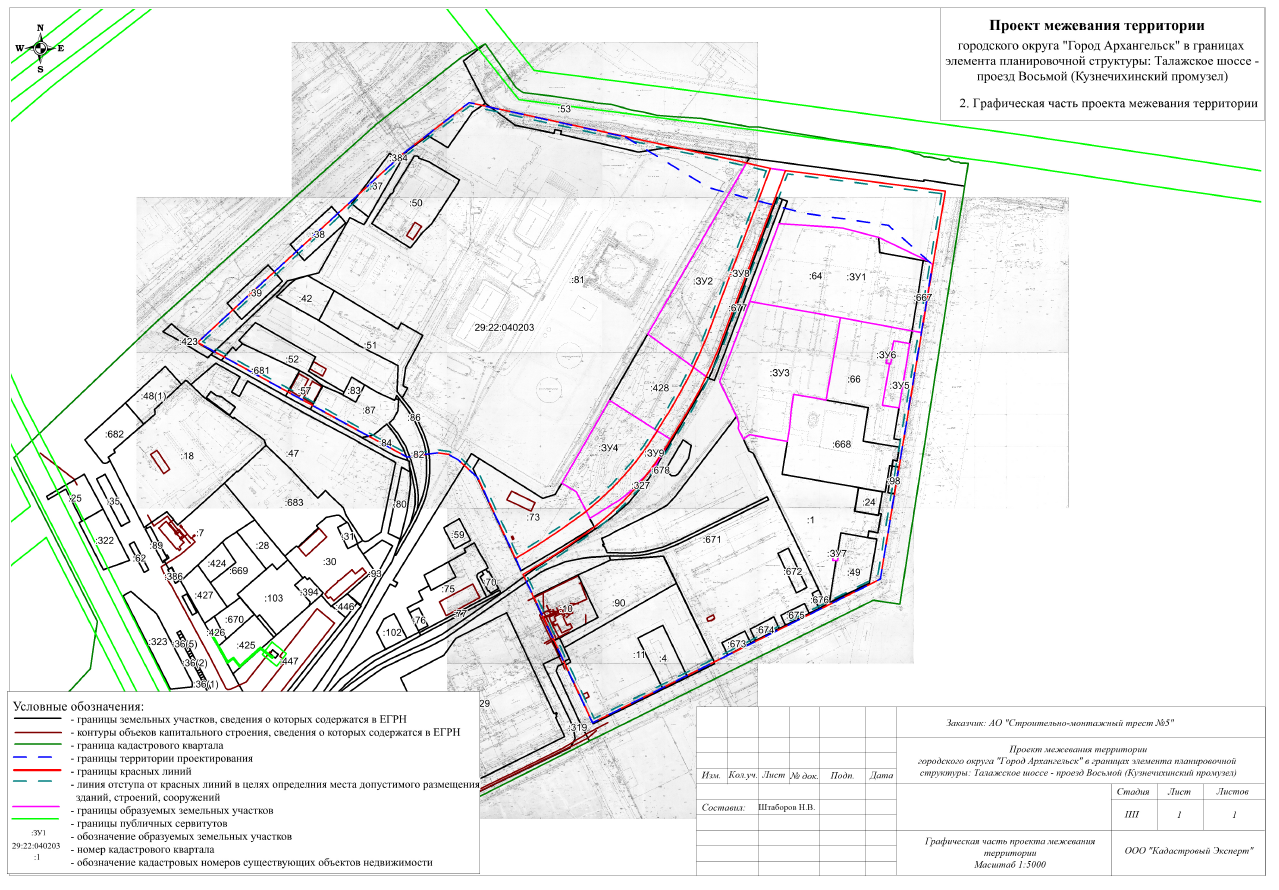 _________УТВЕРЖДЕНпостановлением Главыгородского округа"Город Архангельск"от 28 июня 2024 г. № 1090Проектируемый земельный участок, обозначениеПроектная площадь, кв. мИсходные характеристики29:22:040203:ЗУ135 429Земельные участки с кадастровыми номерами 29:22:040203:64, 29:22:040203:667 и земли, находящиеся в государственной или муниципальной собственности29:22:040203:ЗУ221 284Земли, находящиеся в государственной или муниципальной собственности29:22:040203:ЗУ328 852Земли, находящиеся в государственной или муниципальной собственности29:22:040203:ЗУ412 647Земли, находящиеся в государственной или муниципальной собственности29:22:040203:ЗУ52 747Земли, находящиеся в государственной или муниципальной собственности29:22:040203:ЗУ697Земли, находящиеся в государственной или муниципальной собственности29:22:040203:ЗУ770Земли, находящиеся в государственной или муниципальной собственностиПроектируемый земельный участок, обозначениеСистема координат МСК-29Система координат МСК-29Проектируемый земельный участок, обозначениеКоординатыКоординатыПроектируемый земельный участок, обозначениеXY29:22:040203:ЗУ1655199,95655204,51655239,23655251,80655252,20655254,82655129,96655110,29655094,35655092,12655199,952522947,952522942,252522858,712522799,912522791,742522695,852522653,062522801,642522918,702522933,882522947,9529:22:040203:ЗУ2655348,08655341,19655073,37655044,89655022,66655071,89655348,082522639,252522678,142522586,522522575,462522565,722522489,422522639,2529:22:040203:ЗУ3655129,96655110,29654979,65654986,65654964,36654933,78654911,95654920,28654912,52654929,27654936,68654947,90655001,63655129,962522653,062522801,642522783,352522730,192522727,912522726,042522723,142522661,052522651,362522642,072522643,372522638,782522609,282522653,0629:22:040203:ЗУ4654965,23654920,24654893,32654870,57654848,80654828,05654808,38654789,90654788,70654818,27654831,61654965,232522431,602522510,832522494,412522478,412522461,142522442,632522422,982522402,212522400,592522383,592522359,082522431,6029:22:040203:ЗУ5655077,19655073,71654971,99654975,38655040,91655040,75655053,05655053,26655077,192522889,702522915,952522902,412522875,302522884,592522886,312522887,992522885,782522889,7029:22:040203:ЗУ6655053,82655053,26655053,05655040,75655040,91655041,47655053,822522880,002522885,782522887,992522886,312522884,592522878,812522880,0029:22:040203:ЗУ7654735,82654735,43654735,24654726,73654726,93654727,34654735,822522805,122522811,162522813,242522812,312522809,872522804,202522805,12Проектируемый земельный участок, обозначениеПроектная площадь, кв. мИсходные характеристики29:22:040203:ЗУ88 368Земли, находящиеся в государственной или муниципальной собственности29:22:040203:ЗУ94 132Земли, находящиеся в государственной или муниципальной собственностиПроектируемый земельный участок, обозначениеСистема координат МСК-29Система координат МСК-29Проектируемый земельный участок, обозначениеКоординатыКоординатыПроектируемый земельный участок, обозначениеXY29:22:040203:ЗУ8655341,19655338,90655051,46655019,01655009,01655022,66655044,89655073,37655341,192522678,142522703,092522604,562522591,532522586,962522565,722522575,462522586,522522678,1429:22:040203:ЗУ9654920,24654907,55654864,99654820,50654808,83654777,62654788,70654789,90654808,38654828,05654848,80654870,57654893,32654920,242522510,832522533,262522509,992522468,692522454,542522406,852522400,592522402,212522422,982522442,632522461,142522478,412522494,412522510,83Проектируемый земельный участок, обозначениеПроектный вид разрешенного использования29:22:040203:ЗУ1Производственная деятельность (6.0)29:22:040203:ЗУ2Склады (6.9); Производственная деятельность (6.0)29:22:040203:ЗУ3Производственная деятельность (6.0)29:22:040203:ЗУ4Производственная деятельность (6.0)29:22:040203:ЗУ5Производственная деятельность (6.0)29:22:040203:ЗУ6Коммунальное обслуживание (3.1)29:22:040203:ЗУ7Коммунальное обслуживание (3.1)29:22:040203:ЗУ8Улично-дорожная сеть (12.0.1)29:22:040203:ЗУ9Улично-дорожная сеть (12.0.1)Номер точкиСистема координат МСК-29Система координат МСК-29Номер точкиКоординатыКоординатыНомер точкиXY1234567891011121314151655381,47655306,86655272,91655258,98655199,95654700,81654455,73654835,01654861,47654869,40654870,93654862,35655029,37655340,15655425,50655381,472522440,602522577,942522734,142522874,072522947,962522882,752522424,262522221,522522188,822522173,182522155,702522105,922521758,132522080,042522184,682522440,60ПРИЛОЖЕНИЕ к проекту межевания территории городского округа 
"Город Архангельск" в границах элемента планировочной структуры: Талажское шоссе - проезд Восьмой (Кузнечихинский промузел) площадью 65,2569 га